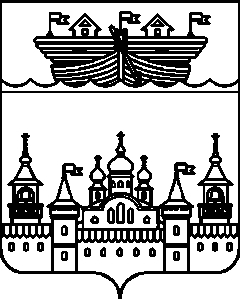 АДМИНИСТРАЦИЯЕГОРОВСКОГО СЕЛЬСОВЕТАВОСКРЕСЕНСКОГО МУНИЦИПАЛЬНОГО РАЙОНАНИЖЕГОРОДСКОЙ ОБЛАСТИПОСТАНОВЛЕНИЕ28 ноября 2017 года	№ 84Об утверждении муниципальной программы «Охрана окружающей среды и благоустройство на территории Егоровского сельсовета» на 2018-2020 годыНа основании постановления Правительства Нижегородской области от 17 апреля 2006 года N 127 "Об утверждении Стратегии развития Нижегородской области до 2020 года", постановления Правительства Нижегородской области от 30 апреля 2014 года № 306 «Об утверждении государственной программы «Охрана окружающей среды Нижегородской области» постановления администрации Воскресенского муниципального района Нижегородской области от 06 июня 2016 года № 511 «Об утверждении Порядка разработки, реализации и оценки эффективности муниципальных программ в Воскресенском муниципальном районе Нижегородской области" и в целях повышения уровня экологической безопасности и качества окружающей среды, сохранения природных систем, улучшения внешнего благоустройства и санитарного состояния каждого населенного пункта администрации Егоровского сельсовета, администрация Егоровского сельсовета Воскресенского муниципального района Нижегородской области постановляет:1.Утвердить прилагаемую муниципальную программу «Охрана окружающей среды и благоустройство на территории Егоровского сельсовета» на 2018-2020 годы.2.Признать утратившим силу постановление администрации Егоровского сельсовета от 17.12.2015 года № 41 «Охрана окружающей среды и благоустройство на территории Егоровского сельсовета» на 2016-2018 годы, постановление администрации Егоровского сельсовета от 28.03.2017 года № 16 «О внесении изменений в муниципальную программу «Охрана окружающей среды и благоустройство на территории Егоровского сельсовета» на 2016-2018 годы, утвержденную постановлением администрации Егоровского сельсовета Воскресенского муниципального района Нижегородской области от 17 декабря 2015 года № 41» с 1 января 2018 года.3.Обнародовать настоящее постановление на официальном сайте администрации Воскресенского муниципального района Нижегородской области в информационно-телекоммуникационной сети «Интернет».4.Контроль за исполнением настоящего постановления оставляю за собой.5.Настоящее постановление вступает в силу со дня принятия и распространяется на правоотношения, возникшие с 1 января 2018 года.Глава администрации		Ю.А.ЧерняевУТВЕРЖДЕНАпостановлением администрации Егоровского сельсоветаВоскресенского муниципального района Нижегородской областиот 28 ноября 2017 года № 84Муниципальная программа«Охрана окружающей среды и благоустройство на территории Егоровского сельсовета» на 2018-2020 годы.1.Паспорт муниципальной программы (далее – Программа)2.Текст Программы2.1.Содержание проблемыБлагодаря проводимой экологической политике и осуществлению природоохранных мероприятий экологическая обстановка в сельсовете в настоящее время в целом является стабильной. Вместе с тем, существуют серьезные экологические проблемы. Так, для Егоровского сельсовета, как и для всего Воскресенского муниципального района, характерны тенденции к увеличению и накоплению отходов производства и потребления, которые способствуют возрастанию экологической напряженности.Анализ состояния окружающей среды свидетельствует о наличии негативных тенденций в изменении показателей ее качества. Основными проблемами экологической безопасности Егоровского сельсовета в настоящее время являются:-улучшение внешнего благоустройства и санитарного состояния каждого населенного пункта;-увеличение количества образуемых отходов требует организации и внедрения услуги по сбору и вывозу ТБО от предприятий, объектов инфраструктуры и населения в каждом населенном пукте сельсовета;-не своевременный вывоз отходов наносит вред окружающей среде и увеличивает вредное влияние на состояние здоровья человека;-отсутствие экономических стимулов для внедрения малоотходных и безотходных технологий на территории сельсовета;-уровень экологической культуры населения низкий,  при этом число молодежи и подростков, вовлеченных в сферу экологического воспитания и образования, остается не значительным.По Егоровскому сельсовету ежегодно образуется около 100 тонн отходов производства и потребления. Основными источниками образования твердых бытовых отходов являются объекты торговли, население и объекты инфраструктуры. Отходы свозятся на отведенные места временного складирования ТБО, расположенные у населенных пунктов, которые создавались по согласованию с населением без разрешительных документов и эксплуатируются с нарушениями требований природоохранного законодательства.В результате сложилась парадоксальная ситуация, когда контролирующие органы вынуждены были выносить решения о закрытии свалок из-за нарушения природоохранного законодательства, но в связи с отсутствием альтернативных объектов размещения отходов их эксплуатация продолжалась.Важным условием, способствующим повышению экологической безопасности в сельсовете, является повышение экологической культуры населения, образовательного уровня, профессиональных навыков и знаний в области экологии. Низкий уровень экологического сознания и экологической культуры населения страны отнесен Экологической доктриной Российской Федерации, одобренной распоряжением Правительства Российской Федерации от 31 августа 2002 года N 1225-р, к числу основных факторов деградации природной среды Российской Федерации.Из-за отсутствия разъяснительной работы ветеринарных и санэпиднадзорных служб среди населения о соблюдении санитарно-ветеринарных правил в целях предупреждения заболеваний животных и людей бешенством и другими инфекциями и несоблюдения общих требований содержания животных населением на территории сельсовета, появляется большое количество бродячих животных, которые подлежат отлову. Выполнение этих работ на территории сельсовета не соответствуют необходимому объему. Значимость данного мероприятия состоит в ограждении населения от эпидемиологически опасных животных, больных особо опасной для жизни и здоровья человека инфекцией, стайных агрессивных, бродячих в местах, где их пребывание недопустимо.Для достижения поставленных задач нужны планомерные действия, а именно необходимо:-привлечение жителей к участию в решении проблем по благоустройству и санитарной очистке придомовых территорий;-проведение экологических мероприятий с участием местного населения;-ликвидация несанкционированных свалок;-установка необходимого количества бункеров и контейнеров на оборудованные, в соответствии с требованиями, контейнерные площадки;-ежегодно выкашивать сорняки, крапиву, осуществлять уборку мусора на территории сельсовета;-проводить мероприятия и акции по озеленению и благоустройству территорий каждого населенного пункта сельсовета;-проводить ремонты памятников и мемориалов, содержание мест захоронения, ремонт колодцев;-уличное освещение населенных пунктов (оплата за электроэнергию по договору), а также ремонт уличного освещения;-ремонт и содержания дорог общего пользования местного значения.2.2.Цели и задачи ПрограммыЦелью Программы является повышение уровня экологической безопасности и качества окружающей среды, сохранение природных систем, улучшение внешнего благоустройства и санитарного состояния каждого населенного пункта сельсовета. Достижение указанной цели обеспечивает решение следующих задач:Задача 1:Формирование у населения всех возрастов и социальных групп активной жизненной позиции в деле практического участия в мероприятиях по формированию благоприятной окружающей среды.Задача 2:Предотвращение вредного воздействия отходов производства и потребления на здоровье человека и окружающую среду.Задача 3:Обеспечение рационального регулирования объектов животного мира.Задача 4:Благоустройство населенных пунктов сельсовета.Задача 5:Содержание и ремонт автомобильных дорог общего пользования местного значения.2.3.Сроки и этапы реализации ПрограммыСрок реализации мероприятий Программы - с 2018 по 2020 годы. Программа реализуется в один этап. В рамках реализации Программы предполагается осуществить финансирование конкретных мероприятий по объектам за счет средств бюджета Егоровского сельсовета.В результате указанных мероприятий, должны быть достигнуты следующие результаты:-улучшение внешнего благоустройства и санитарного состояния каждого населенного пункта;-привлечение населения всех возрастов  и социальных групп активной жизненной позиции в деле практического участия в мероприятиях по формированию благоприятной окружающей среды, ежегодное увеличение количества участников акций на 10 % по сравнению с предыдущим годом;-проведение мероприятий по экологическому образованию и просвещению населения - не менее 4-х в год с общим охватом населения не менее 40 %, 200 человек;-увеличение количества населенных пунктов сельсовета, охваченных внедрением услуги по сбору и вывозу ТБО, до 5;-увеличение количества бункеров-накопителей вместимостью 8м3 и контейнеров вместимостью  на 45 %;-информирование граждан, индивидуальных предпринимателей и юридических лиц о правилах и услугах в сфере благоустройства территории сельсовета не реже 1 раз в квартал, через сходы граждан;-создание безопасных и комфортных условий для проживания населения (приобретение урн, скамеек, своевременный вывоз ТБО), способствующих уменьшению количества жалоб на внешний облик и на проблемы благоустройства территории сельсовета;-ликвидация несанкционированных свалок, за счёт организованного сбора и размещения отходов, способствующих уменьшению количества производств по делам об административных правонарушениях, совершенных на территории сельсовета, от ежегодных - 1 до 0 к .,-площадь ликвидированных объектов не санкционированных свалок за 2018-.г. составит – ;-систематизиция деятельности по бездомным животным, за счёт мероприятий по регулированию их численности посредством отлова, и, как следствие, улучшение безопасности жизнедеятельности жителей сельсовета;-содержание и ремонт дорог общего пользования местного значения протяженностью ;-содержание памятников и мемориалов в количестве 3;-содержание мест захоронения в количестве 4.Раздел 2.4.Перечень основных мероприятий муниципальной программы2.5.Объемы и источники финансирования ПрограммыФинансовой основой реализации МП являются средства бюджета сельсовета. Возможность привлечения дополнительных средств для финансирования МП учитывается как прогноз софинансирования на основе соглашений (договоров) между участниками финансового обеспечения МП.Таблица 2Структура финансирования, тыс. руб.Объемы финансирования, заложенные в МП, являются предварительными. Конкретные расходы будут установлены в соответствии с решением сельского Совета Егоровского сельсовета на соответствующий год и приведены в соответствие не позднее трех месяцев со дня вступления его в силу.2.6.Индикаторы достижения цели (целей) программыТаблица 3Сведения об индикаторах и непосредственных результатах2.7.Оценка эффективности реализации программыОценка эффективности реализации Программы проводится на основе данных отчетности в соответствии с индикаторами достижения целей и показателями непосредственных результатов по программе.Для этого в процентах оценивается отклонение фактического значения каждого показателя от планового значения показателя. На основе динамики значений показателей формируется заключение об эффективности или неэффективности реализации Программы. Показатели, изменение значений которых свидетельствует об ухудшении ситуации, используются для дальнейшего анализа причин неэффективности реализации отдельных направлений и мероприятий Подпрограммы.В результате реализации программы ожидается создание комфортных условий для жизни, работы и отдыха населения на территории Егоровского сельсовета.Эффективность программы оценивается по следующим показателям:-процент соответствия объектов внешнего благоустройства ГОСТу;-процент привлечения населения муниципального образования к работам по благоустройству;-уровень благоустроенности Егоровского сельсовета.Успешное выполнение мероприятий программы позволит обеспечить к 2018 году:-улучшение экологического состояния окружающей природной среды территории сельсовета, снижение влияния неблагоприятных экологических факторов на здоровье населения.Основной социальный (общественный) эффект Программы будет состоять в сохранении и улучшении экологических условий проживания на территории сельсовета. Централизованный вывоз отходов позволит улучшить уровень экологического состояния сельсовета и как следствие улучшение здоровья проживающего в районе населения. Таким образом, реализация мероприятий по сбору, вывозу и хранению ТБО, является для сельсовета актуальной и необходимой мерой. В соответствии с методикой проведения оценки рассчитываем показатель общественной эффективности (таблица 7), так как разрабатываемая Программа направлена на удовлетворение социальных потребностей населения в услугах по благоустройству территории Егоровского сельсовета, в частности:сбора, вывоза твёрдых бытовых и крупногабаритных отходов, содержания территорий общего пользования, придомовых территорий, озеленение, уличное освещение и содержание автомобильных дорог.1.Общественная эффективностьОбщественная эффективность имеет положительную динамику. Проведение мероприятий по увеличению единиц контейнерного парка улучшит санитарное состояние населённых пунктов сельсовета и окружающих территорий, т.к. приведёт к уменьшению количества несанкционированных свалок. Кроме того, мероприятия по благоустройству и содержанию зеленых насаждений общего пользования приведут к увеличению целевого показателя, т.к. площадь выкашиваемых газонов с 2018 по 2020 годы ежегодно будет увеличиваться в 1,5 раза. Это обеспечит:-увеличение уровня озеленения территорий сельсовета,-стабилизацию количества зеленых насаждений, на которых произведена обрезка,-стабилизацию количества аварийных зеленых насаждений, подлежащих сносу,-увеличение площади газонов и цветников на объектах зеленого фонда,-увеличение доли мест массового отдыха, на которых производится текущее содержание, -увеличение обеспеченности населения местами массового отдыха,-улучшение эстетического вида населенных пунктов путем установки цветочных композиций. Мероприятия по уличному освещению и содержанию автомобильных дорог улучшит уровень благоустройства населенных пунктов и повысит качество жизни на селе.2.Экономическая эффективностьОценка экономической эффективности реализации Программы не проводится, так как мероприятия, ориентированные на охрану окружающей среды и благоустройство, являются затратными, и их реализация вносит опосредованный вклад в экономический рост Егоровского сельсовета. Социально-экономические последствия мероприятий заключаются в повышении комфортности для жителей сельсовета, улучшении санитарного и эстетического вида территорий сельсовета.2.8.Внешние факторы, негативно влияющие на реализацию программы, и мероприятия по их снижениюК обстоятельствам, возникновение которых может негативно отразиться на реализации Программы в целом и не позволит достичь плановых значений показателей, относятся:-отсутствие финансирования (не полное финансирование) из различных источников, предусмотренных программой;-изменения действующего законодательства;-рост числа обслуживаемого контингента;-форс-мажорные обстоятельства.В целях снижения негативного влияния выше перечисленных факторов на реализацию программы планируется проведение текущего мониторинга выполнения мероприятий, оперативное реагирование на изменения действующего законодательства в части принятия соответствующих муниципальных нормативных правовых актов и т.д.Наименование Программы «Охрана окружающей среды и благоустройство на территории Егоровского сельсовета» на 2018-2020 годы.«Охрана окружающей среды и благоустройство на территории Егоровского сельсовета» на 2018-2020 годы.«Охрана окружающей среды и благоустройство на территории Егоровского сельсовета» на 2018-2020 годы.«Охрана окружающей среды и благоустройство на территории Егоровского сельсовета» на 2018-2020 годы.«Охрана окружающей среды и благоустройство на территории Егоровского сельсовета» на 2018-2020 годы.Основание для разработки -постановление Правительства Нижегородской области от 17 апреля 2006 года N 127 "Об утверждении Стратегии развития Нижегородской области до 2020 года";-постановление Правительства Нижегородской области от 30 апреля 2014 года № 306 «Об утверждении государственной программы «Охрана окружающей среды Нижегородской области»»-постановление Правительства Нижегородской области от 17 апреля 2006 года N 127 "Об утверждении Стратегии развития Нижегородской области до 2020 года";-постановление Правительства Нижегородской области от 30 апреля 2014 года № 306 «Об утверждении государственной программы «Охрана окружающей среды Нижегородской области»»-постановление Правительства Нижегородской области от 17 апреля 2006 года N 127 "Об утверждении Стратегии развития Нижегородской области до 2020 года";-постановление Правительства Нижегородской области от 30 апреля 2014 года № 306 «Об утверждении государственной программы «Охрана окружающей среды Нижегородской области»»-постановление Правительства Нижегородской области от 17 апреля 2006 года N 127 "Об утверждении Стратегии развития Нижегородской области до 2020 года";-постановление Правительства Нижегородской области от 30 апреля 2014 года № 306 «Об утверждении государственной программы «Охрана окружающей среды Нижегородской области»»-постановление Правительства Нижегородской области от 17 апреля 2006 года N 127 "Об утверждении Стратегии развития Нижегородской области до 2020 года";-постановление Правительства Нижегородской области от 30 апреля 2014 года № 306 «Об утверждении государственной программы «Охрана окружающей среды Нижегородской области»»Муниципальный заказчик-координатор  программыАдминистрация Егоровского сельсоветаАдминистрация Егоровского сельсоветаАдминистрация Егоровского сельсоветаАдминистрация Егоровского сельсоветаАдминистрация Егоровского сельсоветаСоисполнители ПрограммыЗАО ПМК Воскресенская, КФХ Миронова В.Б.ЗАО ПМК Воскресенская, КФХ Миронова В.Б.ЗАО ПМК Воскресенская, КФХ Миронова В.Б.ЗАО ПМК Воскресенская, КФХ Миронова В.Б.ЗАО ПМК Воскресенская, КФХ Миронова В.Б.Цель ПрограммыПовышение уровня экологической безопасности и качества окружающей среды, сохранение природных систем, улучшение внешнего благоустройства и санитарного состояния каждого населенного пункта сельсовета.Повышение уровня экологической безопасности и качества окружающей среды, сохранение природных систем, улучшение внешнего благоустройства и санитарного состояния каждого населенного пункта сельсовета.Повышение уровня экологической безопасности и качества окружающей среды, сохранение природных систем, улучшение внешнего благоустройства и санитарного состояния каждого населенного пункта сельсовета.Повышение уровня экологической безопасности и качества окружающей среды, сохранение природных систем, улучшение внешнего благоустройства и санитарного состояния каждого населенного пункта сельсовета.Повышение уровня экологической безопасности и качества окружающей среды, сохранение природных систем, улучшение внешнего благоустройства и санитарного состояния каждого населенного пункта сельсовета.Задачи Программы1.Формирование у населения всех возрастов и социальных групп активной жизненной позиции в деле практического участия в мероприятиях по формированию благоприятной окружающей среды.2.Предотвращение вредного воздействия отходов производства и потребления на здоровье человека и окружающую среду.3.Обеспечение сохранения и рационального регулирования объектов животного мира.4.Благоустройство населенных пунктов сельсовета.5.Содержание и ремонт автомобильных дорог общего пользования местного значения.1.Формирование у населения всех возрастов и социальных групп активной жизненной позиции в деле практического участия в мероприятиях по формированию благоприятной окружающей среды.2.Предотвращение вредного воздействия отходов производства и потребления на здоровье человека и окружающую среду.3.Обеспечение сохранения и рационального регулирования объектов животного мира.4.Благоустройство населенных пунктов сельсовета.5.Содержание и ремонт автомобильных дорог общего пользования местного значения.1.Формирование у населения всех возрастов и социальных групп активной жизненной позиции в деле практического участия в мероприятиях по формированию благоприятной окружающей среды.2.Предотвращение вредного воздействия отходов производства и потребления на здоровье человека и окружающую среду.3.Обеспечение сохранения и рационального регулирования объектов животного мира.4.Благоустройство населенных пунктов сельсовета.5.Содержание и ремонт автомобильных дорог общего пользования местного значения.1.Формирование у населения всех возрастов и социальных групп активной жизненной позиции в деле практического участия в мероприятиях по формированию благоприятной окружающей среды.2.Предотвращение вредного воздействия отходов производства и потребления на здоровье человека и окружающую среду.3.Обеспечение сохранения и рационального регулирования объектов животного мира.4.Благоустройство населенных пунктов сельсовета.5.Содержание и ремонт автомобильных дорог общего пользования местного значения.1.Формирование у населения всех возрастов и социальных групп активной жизненной позиции в деле практического участия в мероприятиях по формированию благоприятной окружающей среды.2.Предотвращение вредного воздействия отходов производства и потребления на здоровье человека и окружающую среду.3.Обеспечение сохранения и рационального регулирования объектов животного мира.4.Благоустройство населенных пунктов сельсовета.5.Содержание и ремонт автомобильных дорог общего пользования местного значения.Сроки и этапы реализации Программы2018 - 2020 годы, программа реализуется в 1 этап.2018 - 2020 годы, программа реализуется в 1 этап.2018 - 2020 годы, программа реализуется в 1 этап.2018 - 2020 годы, программа реализуется в 1 этап.2018 - 2020 годы, программа реализуется в 1 этап.Объемы и источники финансирования ПрограммыИсточники финансированияГоды, тыс. руб.Годы, тыс. руб.Годы, тыс. руб.Годы, тыс. руб.Объемы и источники финансирования ПрограммыИсточники финансирования201820192020ВСЕГООбъемы и источники финансирования ПрограммыБюджет сельсовета1554,91562,61570,64688,1Объемы и источники финансирования ПрограммыБюджет муниципального района----Объемы и источники финансирования ПрограммыОбластной бюджет----Объемы и источники финансирования ПрограммыПрочие источникиОбъемы и источники финансирования ПрограммыВСЕГО1554,91562,61570,64688,1Индикаторы достижения цели Программы-доля населения, активно участвующего в мероприятиях по формированию благоприятной окружающей среды и санитарной очистки территории сельсовета, в % от общей численности населения сельсовета - (рост не менее 5% ежегодно);-увеличение количества молодежи и подростков, вовлеченных в сферу экологического воспитания и образования, в % от общей численности населения сельсовета - (рост не менее 5% ежегодно);-доля населенных пунктов в сельсовете, в которых внедрена услуга по сбору и вывозу ТБО от населения, в % от общего числа населенных пунктов сельсовета - (рост до 20% ежегодно);-доля площади ликвидированных объектов несанкционированных свалок, в % от общей площади, занятой под данными  объектами, предполагаемых к ликвидации - (увеличение к 2018 году до 100%);-индекс численности бездомных животных, в %, как отношение численности отловленных в текущем году к численности отловленных в предыдущем году – (увеличение на 20% ежегодно).-доля населения, активно участвующего в мероприятиях по формированию благоприятной окружающей среды и санитарной очистки территории сельсовета, в % от общей численности населения сельсовета - (рост не менее 5% ежегодно);-увеличение количества молодежи и подростков, вовлеченных в сферу экологического воспитания и образования, в % от общей численности населения сельсовета - (рост не менее 5% ежегодно);-доля населенных пунктов в сельсовете, в которых внедрена услуга по сбору и вывозу ТБО от населения, в % от общего числа населенных пунктов сельсовета - (рост до 20% ежегодно);-доля площади ликвидированных объектов несанкционированных свалок, в % от общей площади, занятой под данными  объектами, предполагаемых к ликвидации - (увеличение к 2018 году до 100%);-индекс численности бездомных животных, в %, как отношение численности отловленных в текущем году к численности отловленных в предыдущем году – (увеличение на 20% ежегодно).-доля населения, активно участвующего в мероприятиях по формированию благоприятной окружающей среды и санитарной очистки территории сельсовета, в % от общей численности населения сельсовета - (рост не менее 5% ежегодно);-увеличение количества молодежи и подростков, вовлеченных в сферу экологического воспитания и образования, в % от общей численности населения сельсовета - (рост не менее 5% ежегодно);-доля населенных пунктов в сельсовете, в которых внедрена услуга по сбору и вывозу ТБО от населения, в % от общего числа населенных пунктов сельсовета - (рост до 20% ежегодно);-доля площади ликвидированных объектов несанкционированных свалок, в % от общей площади, занятой под данными  объектами, предполагаемых к ликвидации - (увеличение к 2018 году до 100%);-индекс численности бездомных животных, в %, как отношение численности отловленных в текущем году к численности отловленных в предыдущем году – (увеличение на 20% ежегодно).-доля населения, активно участвующего в мероприятиях по формированию благоприятной окружающей среды и санитарной очистки территории сельсовета, в % от общей численности населения сельсовета - (рост не менее 5% ежегодно);-увеличение количества молодежи и подростков, вовлеченных в сферу экологического воспитания и образования, в % от общей численности населения сельсовета - (рост не менее 5% ежегодно);-доля населенных пунктов в сельсовете, в которых внедрена услуга по сбору и вывозу ТБО от населения, в % от общего числа населенных пунктов сельсовета - (рост до 20% ежегодно);-доля площади ликвидированных объектов несанкционированных свалок, в % от общей площади, занятой под данными  объектами, предполагаемых к ликвидации - (увеличение к 2018 году до 100%);-индекс численности бездомных животных, в %, как отношение численности отловленных в текущем году к численности отловленных в предыдущем году – (увеличение на 20% ежегодно).-доля населения, активно участвующего в мероприятиях по формированию благоприятной окружающей среды и санитарной очистки территории сельсовета, в % от общей численности населения сельсовета - (рост не менее 5% ежегодно);-увеличение количества молодежи и подростков, вовлеченных в сферу экологического воспитания и образования, в % от общей численности населения сельсовета - (рост не менее 5% ежегодно);-доля населенных пунктов в сельсовете, в которых внедрена услуга по сбору и вывозу ТБО от населения, в % от общего числа населенных пунктов сельсовета - (рост до 20% ежегодно);-доля площади ликвидированных объектов несанкционированных свалок, в % от общей площади, занятой под данными  объектами, предполагаемых к ликвидации - (увеличение к 2018 году до 100%);-индекс численности бездомных животных, в %, как отношение численности отловленных в текущем году к численности отловленных в предыдущем году – (увеличение на 20% ежегодно).Показатели непосредственных результатовПроведение мероприятий по экологическому образованию и просвещению населения (в том числе и выпуск печатных материалов).Проведение мероприятий по экологическому образованию и просвещению населения (в том числе и выпуск печатных материалов).Проведение мероприятий по экологическому образованию и просвещению населения (в том числе и выпуск печатных материалов).Проведение мероприятий по экологическому образованию и просвещению населения (в том числе и выпуск печатных материалов).Проведение мероприятий по экологическому образованию и просвещению населения (в том числе и выпуск печатных материалов).N п/пНаименование мероприятия Категория расходов (кап. вложения, НИОКР и прочие расходы)Категория расходов (кап. вложения, НИОКР и прочие расходы)Категория расходов (кап. вложения, НИОКР и прочие расходы)Сроки выполненияСроки выполненияСроки выполненияМуниципальный заказчик-координатор/соисполнителиОбъем финансирования (по годам, в разрезе источников)Объем финансирования (по годам, в разрезе источников)Объем финансирования (по годам, в разрезе источников)Объем финансирования (по годам, в разрезе источников)Объем финансирования (по годам, в разрезе источников)Объем финансирования (по годам, в разрезе источников)N п/пНаименование мероприятия Категория расходов (кап. вложения, НИОКР и прочие расходы)Категория расходов (кап. вложения, НИОКР и прочие расходы)Категория расходов (кап. вложения, НИОКР и прочие расходы)Сроки выполненияСроки выполненияСроки выполненияМуниципальный заказчик-координатор/соисполнители2018201920192020ВсегоЦель программы:повышение уровня экологической безопасности и сохранение природных систем, повышение качества окружающей среды и ликвидация несанкционированных свалок на территории поселенияЦель программы:повышение уровня экологической безопасности и сохранение природных систем, повышение качества окружающей среды и ликвидация несанкционированных свалок на территории поселенияЦель программы:повышение уровня экологической безопасности и сохранение природных систем, повышение качества окружающей среды и ликвидация несанкционированных свалок на территории поселенияЦель программы:повышение уровня экологической безопасности и сохранение природных систем, повышение качества окружающей среды и ликвидация несанкционированных свалок на территории поселенияЦель программы:повышение уровня экологической безопасности и сохранение природных систем, повышение качества окружающей среды и ликвидация несанкционированных свалок на территории поселенияЦель программы:повышение уровня экологической безопасности и сохранение природных систем, повышение качества окружающей среды и ликвидация несанкционированных свалок на территории поселенияЦель программы:повышение уровня экологической безопасности и сохранение природных систем, повышение качества окружающей среды и ликвидация несанкционированных свалок на территории поселенияЦель программы:повышение уровня экологической безопасности и сохранение природных систем, повышение качества окружающей среды и ликвидация несанкционированных свалок на территории поселенияЦель программы:повышение уровня экологической безопасности и сохранение природных систем, повышение качества окружающей среды и ликвидация несанкционированных свалок на территории поселенияВсего, в т.ч.1554,91562,61562,61570,64688,1Цель программы:повышение уровня экологической безопасности и сохранение природных систем, повышение качества окружающей среды и ликвидация несанкционированных свалок на территории поселенияЦель программы:повышение уровня экологической безопасности и сохранение природных систем, повышение качества окружающей среды и ликвидация несанкционированных свалок на территории поселенияЦель программы:повышение уровня экологической безопасности и сохранение природных систем, повышение качества окружающей среды и ликвидация несанкционированных свалок на территории поселенияЦель программы:повышение уровня экологической безопасности и сохранение природных систем, повышение качества окружающей среды и ликвидация несанкционированных свалок на территории поселенияЦель программы:повышение уровня экологической безопасности и сохранение природных систем, повышение качества окружающей среды и ликвидация несанкционированных свалок на территории поселенияЦель программы:повышение уровня экологической безопасности и сохранение природных систем, повышение качества окружающей среды и ликвидация несанкционированных свалок на территории поселенияЦель программы:повышение уровня экологической безопасности и сохранение природных систем, повышение качества окружающей среды и ликвидация несанкционированных свалок на территории поселенияЦель программы:повышение уровня экологической безопасности и сохранение природных систем, повышение качества окружающей среды и ликвидация несанкционированных свалок на территории поселенияЦель программы:повышение уровня экологической безопасности и сохранение природных систем, повышение качества окружающей среды и ликвидация несанкционированных свалок на территории поселенияОбластной бюджет-----Цель программы:повышение уровня экологической безопасности и сохранение природных систем, повышение качества окружающей среды и ликвидация несанкционированных свалок на территории поселенияЦель программы:повышение уровня экологической безопасности и сохранение природных систем, повышение качества окружающей среды и ликвидация несанкционированных свалок на территории поселенияЦель программы:повышение уровня экологической безопасности и сохранение природных систем, повышение качества окружающей среды и ликвидация несанкционированных свалок на территории поселенияЦель программы:повышение уровня экологической безопасности и сохранение природных систем, повышение качества окружающей среды и ликвидация несанкционированных свалок на территории поселенияЦель программы:повышение уровня экологической безопасности и сохранение природных систем, повышение качества окружающей среды и ликвидация несанкционированных свалок на территории поселенияЦель программы:повышение уровня экологической безопасности и сохранение природных систем, повышение качества окружающей среды и ликвидация несанкционированных свалок на территории поселенияЦель программы:повышение уровня экологической безопасности и сохранение природных систем, повышение качества окружающей среды и ликвидация несанкционированных свалок на территории поселенияЦель программы:повышение уровня экологической безопасности и сохранение природных систем, повышение качества окружающей среды и ликвидация несанкционированных свалок на территории поселенияЦель программы:повышение уровня экологической безопасности и сохранение природных систем, повышение качества окружающей среды и ликвидация несанкционированных свалок на территории поселенияБюджет муниципального района-----Цель программы:повышение уровня экологической безопасности и сохранение природных систем, повышение качества окружающей среды и ликвидация несанкционированных свалок на территории поселенияЦель программы:повышение уровня экологической безопасности и сохранение природных систем, повышение качества окружающей среды и ликвидация несанкционированных свалок на территории поселенияЦель программы:повышение уровня экологической безопасности и сохранение природных систем, повышение качества окружающей среды и ликвидация несанкционированных свалок на территории поселенияЦель программы:повышение уровня экологической безопасности и сохранение природных систем, повышение качества окружающей среды и ликвидация несанкционированных свалок на территории поселенияЦель программы:повышение уровня экологической безопасности и сохранение природных систем, повышение качества окружающей среды и ликвидация несанкционированных свалок на территории поселенияЦель программы:повышение уровня экологической безопасности и сохранение природных систем, повышение качества окружающей среды и ликвидация несанкционированных свалок на территории поселенияЦель программы:повышение уровня экологической безопасности и сохранение природных систем, повышение качества окружающей среды и ликвидация несанкционированных свалок на территории поселенияЦель программы:повышение уровня экологической безопасности и сохранение природных систем, повышение качества окружающей среды и ликвидация несанкционированных свалок на территории поселенияЦель программы:повышение уровня экологической безопасности и сохранение природных систем, повышение качества окружающей среды и ликвидация несанкционированных свалок на территории поселенияБюджет сельсовета1554,91562,61562,61570,64688,1Цель программы:повышение уровня экологической безопасности и сохранение природных систем, повышение качества окружающей среды и ликвидация несанкционированных свалок на территории поселенияЦель программы:повышение уровня экологической безопасности и сохранение природных систем, повышение качества окружающей среды и ликвидация несанкционированных свалок на территории поселенияЦель программы:повышение уровня экологической безопасности и сохранение природных систем, повышение качества окружающей среды и ликвидация несанкционированных свалок на территории поселенияЦель программы:повышение уровня экологической безопасности и сохранение природных систем, повышение качества окружающей среды и ликвидация несанкционированных свалок на территории поселенияЦель программы:повышение уровня экологической безопасности и сохранение природных систем, повышение качества окружающей среды и ликвидация несанкционированных свалок на территории поселенияЦель программы:повышение уровня экологической безопасности и сохранение природных систем, повышение качества окружающей среды и ликвидация несанкционированных свалок на территории поселенияЦель программы:повышение уровня экологической безопасности и сохранение природных систем, повышение качества окружающей среды и ликвидация несанкционированных свалок на территории поселенияЦель программы:повышение уровня экологической безопасности и сохранение природных систем, повышение качества окружающей среды и ликвидация несанкционированных свалок на территории поселенияЦель программы:повышение уровня экологической безопасности и сохранение природных систем, повышение качества окружающей среды и ликвидация несанкционированных свалок на территории поселенияПрочие источникиЗадача 1.формирование у населения всех возрастов и социальных групп активной жизненной позиции в деле практического участия в мероприятиях по формированию благоприятной окружающей среды.Задача 1.формирование у населения всех возрастов и социальных групп активной жизненной позиции в деле практического участия в мероприятиях по формированию благоприятной окружающей среды.Задача 1.формирование у населения всех возрастов и социальных групп активной жизненной позиции в деле практического участия в мероприятиях по формированию благоприятной окружающей среды.Задача 1.формирование у населения всех возрастов и социальных групп активной жизненной позиции в деле практического участия в мероприятиях по формированию благоприятной окружающей среды.Задача 1.формирование у населения всех возрастов и социальных групп активной жизненной позиции в деле практического участия в мероприятиях по формированию благоприятной окружающей среды.Задача 1.формирование у населения всех возрастов и социальных групп активной жизненной позиции в деле практического участия в мероприятиях по формированию благоприятной окружающей среды.Задача 1.формирование у населения всех возрастов и социальных групп активной жизненной позиции в деле практического участия в мероприятиях по формированию благоприятной окружающей среды.Задача 1.формирование у населения всех возрастов и социальных групп активной жизненной позиции в деле практического участия в мероприятиях по формированию благоприятной окружающей среды.Задача 1.формирование у населения всех возрастов и социальных групп активной жизненной позиции в деле практического участия в мероприятиях по формированию благоприятной окружающей среды.Всего, в т.ч.0000-0-Задача 1.формирование у населения всех возрастов и социальных групп активной жизненной позиции в деле практического участия в мероприятиях по формированию благоприятной окружающей среды.Задача 1.формирование у населения всех возрастов и социальных групп активной жизненной позиции в деле практического участия в мероприятиях по формированию благоприятной окружающей среды.Задача 1.формирование у населения всех возрастов и социальных групп активной жизненной позиции в деле практического участия в мероприятиях по формированию благоприятной окружающей среды.Задача 1.формирование у населения всех возрастов и социальных групп активной жизненной позиции в деле практического участия в мероприятиях по формированию благоприятной окружающей среды.Задача 1.формирование у населения всех возрастов и социальных групп активной жизненной позиции в деле практического участия в мероприятиях по формированию благоприятной окружающей среды.Задача 1.формирование у населения всех возрастов и социальных групп активной жизненной позиции в деле практического участия в мероприятиях по формированию благоприятной окружающей среды.Задача 1.формирование у населения всех возрастов и социальных групп активной жизненной позиции в деле практического участия в мероприятиях по формированию благоприятной окружающей среды.Задача 1.формирование у населения всех возрастов и социальных групп активной жизненной позиции в деле практического участия в мероприятиях по формированию благоприятной окружающей среды.Задача 1.формирование у населения всех возрастов и социальных групп активной жизненной позиции в деле практического участия в мероприятиях по формированию благоприятной окружающей среды.Областной бюджет-----Задача 1.формирование у населения всех возрастов и социальных групп активной жизненной позиции в деле практического участия в мероприятиях по формированию благоприятной окружающей среды.Задача 1.формирование у населения всех возрастов и социальных групп активной жизненной позиции в деле практического участия в мероприятиях по формированию благоприятной окружающей среды.Задача 1.формирование у населения всех возрастов и социальных групп активной жизненной позиции в деле практического участия в мероприятиях по формированию благоприятной окружающей среды.Задача 1.формирование у населения всех возрастов и социальных групп активной жизненной позиции в деле практического участия в мероприятиях по формированию благоприятной окружающей среды.Задача 1.формирование у населения всех возрастов и социальных групп активной жизненной позиции в деле практического участия в мероприятиях по формированию благоприятной окружающей среды.Задача 1.формирование у населения всех возрастов и социальных групп активной жизненной позиции в деле практического участия в мероприятиях по формированию благоприятной окружающей среды.Задача 1.формирование у населения всех возрастов и социальных групп активной жизненной позиции в деле практического участия в мероприятиях по формированию благоприятной окружающей среды.Задача 1.формирование у населения всех возрастов и социальных групп активной жизненной позиции в деле практического участия в мероприятиях по формированию благоприятной окружающей среды.Задача 1.формирование у населения всех возрастов и социальных групп активной жизненной позиции в деле практического участия в мероприятиях по формированию благоприятной окружающей среды.Бюджет муниципального района-----Задача 1.формирование у населения всех возрастов и социальных групп активной жизненной позиции в деле практического участия в мероприятиях по формированию благоприятной окружающей среды.Задача 1.формирование у населения всех возрастов и социальных групп активной жизненной позиции в деле практического участия в мероприятиях по формированию благоприятной окружающей среды.Задача 1.формирование у населения всех возрастов и социальных групп активной жизненной позиции в деле практического участия в мероприятиях по формированию благоприятной окружающей среды.Задача 1.формирование у населения всех возрастов и социальных групп активной жизненной позиции в деле практического участия в мероприятиях по формированию благоприятной окружающей среды.Задача 1.формирование у населения всех возрастов и социальных групп активной жизненной позиции в деле практического участия в мероприятиях по формированию благоприятной окружающей среды.Задача 1.формирование у населения всех возрастов и социальных групп активной жизненной позиции в деле практического участия в мероприятиях по формированию благоприятной окружающей среды.Задача 1.формирование у населения всех возрастов и социальных групп активной жизненной позиции в деле практического участия в мероприятиях по формированию благоприятной окружающей среды.Задача 1.формирование у населения всех возрастов и социальных групп активной жизненной позиции в деле практического участия в мероприятиях по формированию благоприятной окружающей среды.Задача 1.формирование у населения всех возрастов и социальных групп активной жизненной позиции в деле практического участия в мероприятиях по формированию благоприятной окружающей среды.Бюджет сельсовета-----Задача 1.формирование у населения всех возрастов и социальных групп активной жизненной позиции в деле практического участия в мероприятиях по формированию благоприятной окружающей среды.Задача 1.формирование у населения всех возрастов и социальных групп активной жизненной позиции в деле практического участия в мероприятиях по формированию благоприятной окружающей среды.Задача 1.формирование у населения всех возрастов и социальных групп активной жизненной позиции в деле практического участия в мероприятиях по формированию благоприятной окружающей среды.Задача 1.формирование у населения всех возрастов и социальных групп активной жизненной позиции в деле практического участия в мероприятиях по формированию благоприятной окружающей среды.Задача 1.формирование у населения всех возрастов и социальных групп активной жизненной позиции в деле практического участия в мероприятиях по формированию благоприятной окружающей среды.Задача 1.формирование у населения всех возрастов и социальных групп активной жизненной позиции в деле практического участия в мероприятиях по формированию благоприятной окружающей среды.Задача 1.формирование у населения всех возрастов и социальных групп активной жизненной позиции в деле практического участия в мероприятиях по формированию благоприятной окружающей среды.Задача 1.формирование у населения всех возрастов и социальных групп активной жизненной позиции в деле практического участия в мероприятиях по формированию благоприятной окружающей среды.Задача 1.формирование у населения всех возрастов и социальных групп активной жизненной позиции в деле практического участия в мероприятиях по формированию благоприятной окружающей среды.Прочие источники-----1.1.Проведение мероприятий по экологическому образованию и просвещению населения (в том числе и выпуск печатных материалов)прочие расходыпрочие расходыпрочие расходы2018 - 20202018 - 2020Администрация Егоровского сельсоветаАдминистрация Егоровского сельсоветаВсего, в т.ч.000001.1.Проведение мероприятий по экологическому образованию и просвещению населения (в том числе и выпуск печатных материалов)прочие расходыпрочие расходыпрочие расходы2018 - 20202018 - 2020Администрация Егоровского сельсоветаАдминистрация Егоровского сельсоветаОбластной бюджет-----1.1.Проведение мероприятий по экологическому образованию и просвещению населения (в том числе и выпуск печатных материалов)прочие расходыпрочие расходыпрочие расходы2018 - 20202018 - 2020Администрация Егоровского сельсоветаАдминистрация Егоровского сельсоветаБюджет муниципального района-----1.1.Проведение мероприятий по экологическому образованию и просвещению населения (в том числе и выпуск печатных материалов)прочие расходыпрочие расходыпрочие расходы2018 - 20202018 - 2020Администрация Егоровского сельсоветаАдминистрация Егоровского сельсоветаБюджет сельсовета000001.1.Проведение мероприятий по экологическому образованию и просвещению населения (в том числе и выпуск печатных материалов)прочие расходыпрочие расходыпрочие расходы2018 - 20202018 - 2020Администрация Егоровского сельсоветаАдминистрация Егоровского сельсоветаПрочие источники-----1.2.Проведение экологических акций с участием учащихся и молодежипрочие расходыпрочие расходыпрочие расходы2018 - 20202018 - 2020Администрация Егоровского сельсоветаАдминистрация Егоровского сельсоветаВсего, в т.ч.-----1.2.Проведение экологических акций с участием учащихся и молодежипрочие расходыпрочие расходыпрочие расходы2018 - 20202018 - 2020Администрация Егоровского сельсоветаАдминистрация Егоровского сельсоветаОбластной бюджет-----1.2.Проведение экологических акций с участием учащихся и молодежипрочие расходыпрочие расходыпрочие расходы2018 - 20202018 - 2020Администрация Егоровского сельсоветаАдминистрация Егоровского сельсоветаБюджет муниципального района-----1.2.Проведение экологических акций с участием учащихся и молодежипрочие расходыпрочие расходыпрочие расходы2018 - 20202018 - 2020Администрация Егоровского сельсоветаАдминистрация Егоровского сельсоветаБюджет сельсовета-----1.2.Проведение экологических акций с участием учащихся и молодежипрочие расходыпрочие расходыпрочие расходы2018 - 20202018 - 2020Администрация Егоровского сельсоветаАдминистрация Егоровского сельсоветаПрочие источники-----1.3.Акция по очистке пруда и р. Исток на территории Егоровского сельсовета (д. Егорово) с привлечением учащихся школыпрочие расходыпрочие расходыпрочие расходы2018 - 20202018 - 2020Администрация Егоровского сельсоветаАдминистрация Егоровского сельсоветаВсего, в т.ч.-----1.3.Акция по очистке пруда и р. Исток на территории Егоровского сельсовета (д. Егорово) с привлечением учащихся школыпрочие расходыпрочие расходыпрочие расходы2018 - 20202018 - 2020Администрация Егоровского сельсоветаАдминистрация Егоровского сельсоветаОбластной бюджет-----1.3.Акция по очистке пруда и р. Исток на территории Егоровского сельсовета (д. Егорово) с привлечением учащихся школыпрочие расходыпрочие расходыпрочие расходы2018 - 20202018 - 2020Администрация Егоровского сельсоветаАдминистрация Егоровского сельсоветаБюджет муниципального района-----1.3.Акция по очистке пруда и р. Исток на территории Егоровского сельсовета (д. Егорово) с привлечением учащихся школыпрочие расходыпрочие расходыпрочие расходы2018 - 20202018 - 2020Администрация Егоровского сельсоветаАдминистрация Егоровского сельсоветаБюджет сельсовета-----1.3.Акция по очистке пруда и р. Исток на территории Егоровского сельсовета (д. Егорово) с привлечением учащихся школыпрочие расходыпрочие расходыпрочие расходы2018 - 20202018 - 2020Администрация Егоровского сельсоветаАдминистрация Егоровского сельсоветаПрочие источники-----1.4.Выкашивание сорняков, крапивы на придомовых территориях прочие расходыпрочие расходыпрочие расходы2018 - 20202018 - 2020Администрация Егоровского сельсоветаАдминистрация Егоровского сельсоветаВсего, в т.ч.-----1.4.Выкашивание сорняков, крапивы на придомовых территориях прочие расходыпрочие расходыпрочие расходы2018 - 20202018 - 2020Администрация Егоровского сельсоветаАдминистрация Егоровского сельсоветаОбластной бюджет-----1.4.Выкашивание сорняков, крапивы на придомовых территориях прочие расходыпрочие расходыпрочие расходы2018 - 20202018 - 2020Администрация Егоровского сельсоветаАдминистрация Егоровского сельсоветаБюджет муниципального района-----1.4.Выкашивание сорняков, крапивы на придомовых территориях прочие расходыпрочие расходыпрочие расходы2018 - 20202018 - 2020Администрация Егоровского сельсоветаАдминистрация Егоровского сельсоветаБюджет сельсовета----1.4.Выкашивание сорняков, крапивы на придомовых территориях прочие расходыпрочие расходыпрочие расходы2018 - 20202018 - 2020Администрация Егоровского сельсоветаАдминистрация Егоровского сельсоветаПрочие источники-----Задача 2:предотвращение вредного воздействия отходов производства и потребления на здоровье человека и окружающую среду, а также вовлечение максимального количества отходов в хозяйственный оборот в качестве дополнительных источников сырья, материалов, иных изделий или продуктов.Задача 2:предотвращение вредного воздействия отходов производства и потребления на здоровье человека и окружающую среду, а также вовлечение максимального количества отходов в хозяйственный оборот в качестве дополнительных источников сырья, материалов, иных изделий или продуктов.Задача 2:предотвращение вредного воздействия отходов производства и потребления на здоровье человека и окружающую среду, а также вовлечение максимального количества отходов в хозяйственный оборот в качестве дополнительных источников сырья, материалов, иных изделий или продуктов.Задача 2:предотвращение вредного воздействия отходов производства и потребления на здоровье человека и окружающую среду, а также вовлечение максимального количества отходов в хозяйственный оборот в качестве дополнительных источников сырья, материалов, иных изделий или продуктов.Задача 2:предотвращение вредного воздействия отходов производства и потребления на здоровье человека и окружающую среду, а также вовлечение максимального количества отходов в хозяйственный оборот в качестве дополнительных источников сырья, материалов, иных изделий или продуктов.Задача 2:предотвращение вредного воздействия отходов производства и потребления на здоровье человека и окружающую среду, а также вовлечение максимального количества отходов в хозяйственный оборот в качестве дополнительных источников сырья, материалов, иных изделий или продуктов.Задача 2:предотвращение вредного воздействия отходов производства и потребления на здоровье человека и окружающую среду, а также вовлечение максимального количества отходов в хозяйственный оборот в качестве дополнительных источников сырья, материалов, иных изделий или продуктов.Задача 2:предотвращение вредного воздействия отходов производства и потребления на здоровье человека и окружающую среду, а также вовлечение максимального количества отходов в хозяйственный оборот в качестве дополнительных источников сырья, материалов, иных изделий или продуктов.Задача 2:предотвращение вредного воздействия отходов производства и потребления на здоровье человека и окружающую среду, а также вовлечение максимального количества отходов в хозяйственный оборот в качестве дополнительных источников сырья, материалов, иных изделий или продуктов.Всего, в т.ч.-----Задача 2:предотвращение вредного воздействия отходов производства и потребления на здоровье человека и окружающую среду, а также вовлечение максимального количества отходов в хозяйственный оборот в качестве дополнительных источников сырья, материалов, иных изделий или продуктов.Задача 2:предотвращение вредного воздействия отходов производства и потребления на здоровье человека и окружающую среду, а также вовлечение максимального количества отходов в хозяйственный оборот в качестве дополнительных источников сырья, материалов, иных изделий или продуктов.Задача 2:предотвращение вредного воздействия отходов производства и потребления на здоровье человека и окружающую среду, а также вовлечение максимального количества отходов в хозяйственный оборот в качестве дополнительных источников сырья, материалов, иных изделий или продуктов.Задача 2:предотвращение вредного воздействия отходов производства и потребления на здоровье человека и окружающую среду, а также вовлечение максимального количества отходов в хозяйственный оборот в качестве дополнительных источников сырья, материалов, иных изделий или продуктов.Задача 2:предотвращение вредного воздействия отходов производства и потребления на здоровье человека и окружающую среду, а также вовлечение максимального количества отходов в хозяйственный оборот в качестве дополнительных источников сырья, материалов, иных изделий или продуктов.Задача 2:предотвращение вредного воздействия отходов производства и потребления на здоровье человека и окружающую среду, а также вовлечение максимального количества отходов в хозяйственный оборот в качестве дополнительных источников сырья, материалов, иных изделий или продуктов.Задача 2:предотвращение вредного воздействия отходов производства и потребления на здоровье человека и окружающую среду, а также вовлечение максимального количества отходов в хозяйственный оборот в качестве дополнительных источников сырья, материалов, иных изделий или продуктов.Задача 2:предотвращение вредного воздействия отходов производства и потребления на здоровье человека и окружающую среду, а также вовлечение максимального количества отходов в хозяйственный оборот в качестве дополнительных источников сырья, материалов, иных изделий или продуктов.Задача 2:предотвращение вредного воздействия отходов производства и потребления на здоровье человека и окружающую среду, а также вовлечение максимального количества отходов в хозяйственный оборот в качестве дополнительных источников сырья, материалов, иных изделий или продуктов.Областной бюджет-----Задача 2:предотвращение вредного воздействия отходов производства и потребления на здоровье человека и окружающую среду, а также вовлечение максимального количества отходов в хозяйственный оборот в качестве дополнительных источников сырья, материалов, иных изделий или продуктов.Задача 2:предотвращение вредного воздействия отходов производства и потребления на здоровье человека и окружающую среду, а также вовлечение максимального количества отходов в хозяйственный оборот в качестве дополнительных источников сырья, материалов, иных изделий или продуктов.Задача 2:предотвращение вредного воздействия отходов производства и потребления на здоровье человека и окружающую среду, а также вовлечение максимального количества отходов в хозяйственный оборот в качестве дополнительных источников сырья, материалов, иных изделий или продуктов.Задача 2:предотвращение вредного воздействия отходов производства и потребления на здоровье человека и окружающую среду, а также вовлечение максимального количества отходов в хозяйственный оборот в качестве дополнительных источников сырья, материалов, иных изделий или продуктов.Задача 2:предотвращение вредного воздействия отходов производства и потребления на здоровье человека и окружающую среду, а также вовлечение максимального количества отходов в хозяйственный оборот в качестве дополнительных источников сырья, материалов, иных изделий или продуктов.Задача 2:предотвращение вредного воздействия отходов производства и потребления на здоровье человека и окружающую среду, а также вовлечение максимального количества отходов в хозяйственный оборот в качестве дополнительных источников сырья, материалов, иных изделий или продуктов.Задача 2:предотвращение вредного воздействия отходов производства и потребления на здоровье человека и окружающую среду, а также вовлечение максимального количества отходов в хозяйственный оборот в качестве дополнительных источников сырья, материалов, иных изделий или продуктов.Задача 2:предотвращение вредного воздействия отходов производства и потребления на здоровье человека и окружающую среду, а также вовлечение максимального количества отходов в хозяйственный оборот в качестве дополнительных источников сырья, материалов, иных изделий или продуктов.Задача 2:предотвращение вредного воздействия отходов производства и потребления на здоровье человека и окружающую среду, а также вовлечение максимального количества отходов в хозяйственный оборот в качестве дополнительных источников сырья, материалов, иных изделий или продуктов.Бюджет муниципального района-----Задача 2:предотвращение вредного воздействия отходов производства и потребления на здоровье человека и окружающую среду, а также вовлечение максимального количества отходов в хозяйственный оборот в качестве дополнительных источников сырья, материалов, иных изделий или продуктов.Задача 2:предотвращение вредного воздействия отходов производства и потребления на здоровье человека и окружающую среду, а также вовлечение максимального количества отходов в хозяйственный оборот в качестве дополнительных источников сырья, материалов, иных изделий или продуктов.Задача 2:предотвращение вредного воздействия отходов производства и потребления на здоровье человека и окружающую среду, а также вовлечение максимального количества отходов в хозяйственный оборот в качестве дополнительных источников сырья, материалов, иных изделий или продуктов.Задача 2:предотвращение вредного воздействия отходов производства и потребления на здоровье человека и окружающую среду, а также вовлечение максимального количества отходов в хозяйственный оборот в качестве дополнительных источников сырья, материалов, иных изделий или продуктов.Задача 2:предотвращение вредного воздействия отходов производства и потребления на здоровье человека и окружающую среду, а также вовлечение максимального количества отходов в хозяйственный оборот в качестве дополнительных источников сырья, материалов, иных изделий или продуктов.Задача 2:предотвращение вредного воздействия отходов производства и потребления на здоровье человека и окружающую среду, а также вовлечение максимального количества отходов в хозяйственный оборот в качестве дополнительных источников сырья, материалов, иных изделий или продуктов.Задача 2:предотвращение вредного воздействия отходов производства и потребления на здоровье человека и окружающую среду, а также вовлечение максимального количества отходов в хозяйственный оборот в качестве дополнительных источников сырья, материалов, иных изделий или продуктов.Задача 2:предотвращение вредного воздействия отходов производства и потребления на здоровье человека и окружающую среду, а также вовлечение максимального количества отходов в хозяйственный оборот в качестве дополнительных источников сырья, материалов, иных изделий или продуктов.Задача 2:предотвращение вредного воздействия отходов производства и потребления на здоровье человека и окружающую среду, а также вовлечение максимального количества отходов в хозяйственный оборот в качестве дополнительных источников сырья, материалов, иных изделий или продуктов.Бюджет сельсовета-----Задача 2:предотвращение вредного воздействия отходов производства и потребления на здоровье человека и окружающую среду, а также вовлечение максимального количества отходов в хозяйственный оборот в качестве дополнительных источников сырья, материалов, иных изделий или продуктов.Задача 2:предотвращение вредного воздействия отходов производства и потребления на здоровье человека и окружающую среду, а также вовлечение максимального количества отходов в хозяйственный оборот в качестве дополнительных источников сырья, материалов, иных изделий или продуктов.Задача 2:предотвращение вредного воздействия отходов производства и потребления на здоровье человека и окружающую среду, а также вовлечение максимального количества отходов в хозяйственный оборот в качестве дополнительных источников сырья, материалов, иных изделий или продуктов.Задача 2:предотвращение вредного воздействия отходов производства и потребления на здоровье человека и окружающую среду, а также вовлечение максимального количества отходов в хозяйственный оборот в качестве дополнительных источников сырья, материалов, иных изделий или продуктов.Задача 2:предотвращение вредного воздействия отходов производства и потребления на здоровье человека и окружающую среду, а также вовлечение максимального количества отходов в хозяйственный оборот в качестве дополнительных источников сырья, материалов, иных изделий или продуктов.Задача 2:предотвращение вредного воздействия отходов производства и потребления на здоровье человека и окружающую среду, а также вовлечение максимального количества отходов в хозяйственный оборот в качестве дополнительных источников сырья, материалов, иных изделий или продуктов.Задача 2:предотвращение вредного воздействия отходов производства и потребления на здоровье человека и окружающую среду, а также вовлечение максимального количества отходов в хозяйственный оборот в качестве дополнительных источников сырья, материалов, иных изделий или продуктов.Задача 2:предотвращение вредного воздействия отходов производства и потребления на здоровье человека и окружающую среду, а также вовлечение максимального количества отходов в хозяйственный оборот в качестве дополнительных источников сырья, материалов, иных изделий или продуктов.Задача 2:предотвращение вредного воздействия отходов производства и потребления на здоровье человека и окружающую среду, а также вовлечение максимального количества отходов в хозяйственный оборот в качестве дополнительных источников сырья, материалов, иных изделий или продуктов.Прочие источники-----2.1.Аренда бункеров-накопителей вместимостью Аренда бункеров-накопителей вместимостью прочие расходы2018 - 20202018 - 2020Администрация Егоровского сельсоветаАдминистрация Егоровского сельсоветаАдминистрация Егоровского сельсоветаВсего, в т.ч.-----2.1.Аренда бункеров-накопителей вместимостью Аренда бункеров-накопителей вместимостью прочие расходы2018 - 20202018 - 2020Администрация Егоровского сельсоветаАдминистрация Егоровского сельсоветаАдминистрация Егоровского сельсоветаОбластной бюджет-----2.1.Аренда бункеров-накопителей вместимостью Аренда бункеров-накопителей вместимостью прочие расходы2018 - 20202018 - 2020Администрация Егоровского сельсоветаАдминистрация Егоровского сельсоветаАдминистрация Егоровского сельсоветаБюджет муниципального района-----2.1.Аренда бункеров-накопителей вместимостью Аренда бункеров-накопителей вместимостью прочие расходы2018 - 20202018 - 2020Администрация Егоровского сельсоветаАдминистрация Егоровского сельсоветаАдминистрация Егоровского сельсоветаБюджет сельсовета-----2.1.Аренда бункеров-накопителей вместимостью Аренда бункеров-накопителей вместимостью прочие расходы2018 - 20202018 - 2020Администрация Егоровского сельсоветаАдминистрация Егоровского сельсоветаАдминистрация Егоровского сельсоветаПрочие источники-----2.2.Приобретение контейнеров вместимостью  (при условии заключения населением договоров на вывоз ТБО не менее 50% от состава населения данного населенного пункта)Приобретение контейнеров вместимостью  (при условии заключения населением договоров на вывоз ТБО не менее 50% от состава населения данного населенного пункта)прочие расходы2018 - 20202018 - 2020Администрация Егоровского сельсоветаАдминистрация Егоровского сельсоветаАдминистрация Егоровского сельсоветаВсего, в т.ч.-----2.2.Приобретение контейнеров вместимостью  (при условии заключения населением договоров на вывоз ТБО не менее 50% от состава населения данного населенного пункта)Приобретение контейнеров вместимостью  (при условии заключения населением договоров на вывоз ТБО не менее 50% от состава населения данного населенного пункта)прочие расходы2018 - 20202018 - 2020Администрация Егоровского сельсоветаАдминистрация Егоровского сельсоветаАдминистрация Егоровского сельсоветаОбластной бюджет-----2.2.Приобретение контейнеров вместимостью  (при условии заключения населением договоров на вывоз ТБО не менее 50% от состава населения данного населенного пункта)Приобретение контейнеров вместимостью  (при условии заключения населением договоров на вывоз ТБО не менее 50% от состава населения данного населенного пункта)прочие расходы2018 - 20202018 - 2020Администрация Егоровского сельсоветаАдминистрация Егоровского сельсоветаАдминистрация Егоровского сельсоветаБюджет муниципального района-----2.2.Приобретение контейнеров вместимостью  (при условии заключения населением договоров на вывоз ТБО не менее 50% от состава населения данного населенного пункта)Приобретение контейнеров вместимостью  (при условии заключения населением договоров на вывоз ТБО не менее 50% от состава населения данного населенного пункта)прочие расходы2018 - 20202018 - 2020Администрация Егоровского сельсоветаАдминистрация Егоровского сельсоветаАдминистрация Егоровского сельсоветаБюджет сельсовета-----2.2.Приобретение контейнеров вместимостью  (при условии заключения населением договоров на вывоз ТБО не менее 50% от состава населения данного населенного пункта)Приобретение контейнеров вместимостью  (при условии заключения населением договоров на вывоз ТБО не менее 50% от состава населения данного населенного пункта)прочие расходы2018 - 20202018 - 2020Администрация Егоровского сельсоветаАдминистрация Егоровского сельсоветаАдминистрация Егоровского сельсоветаПрочие источники-----2.3.Оборудование контейнерных площадокОборудование контейнерных площадокпрочие расходы2018 - 20202018 - 2020Администрация Егоровского сельсоветаАдминистрация Егоровского сельсоветаАдминистрация Егоровского сельсоветаВсего, в т.ч.-----2.3.Оборудование контейнерных площадокОборудование контейнерных площадокпрочие расходы2018 - 20202018 - 2020Администрация Егоровского сельсоветаАдминистрация Егоровского сельсоветаАдминистрация Егоровского сельсоветаОбластной бюджет-----2.3.Оборудование контейнерных площадокОборудование контейнерных площадокпрочие расходы2018 - 20202018 - 2020Администрация Егоровского сельсоветаАдминистрация Егоровского сельсоветаАдминистрация Егоровского сельсоветаБюджет муниципального района-----2.3.Оборудование контейнерных площадокОборудование контейнерных площадокпрочие расходы2018 - 20202018 - 2020Администрация Егоровского сельсоветаАдминистрация Егоровского сельсоветаАдминистрация Егоровского сельсоветаБюджет сельсовета-----2.3.Оборудование контейнерных площадокОборудование контейнерных площадокпрочие расходы2018 - 20202018 - 2020Администрация Егоровского сельсоветаАдминистрация Егоровского сельсоветаАдминистрация Егоровского сельсоветаПрочие источники-----2.4.Приобретение бункеров-накопителей вместимостью 8м3 (при условии заключения населением договоров на вывоз ТБО не менее 50% от состава населения данного населенного пункта)Приобретение бункеров-накопителей вместимостью 8м3 (при условии заключения населением договоров на вывоз ТБО не менее 50% от состава населения данного населенного пункта)прочие расходы2018 - 20202018 - 2020Администрация Егоровского сельсоветаАдминистрация Егоровского сельсоветаАдминистрация Егоровского сельсоветаВсего, в т.ч.-----2.4.Приобретение бункеров-накопителей вместимостью 8м3 (при условии заключения населением договоров на вывоз ТБО не менее 50% от состава населения данного населенного пункта)Приобретение бункеров-накопителей вместимостью 8м3 (при условии заключения населением договоров на вывоз ТБО не менее 50% от состава населения данного населенного пункта)прочие расходы2018 - 20202018 - 2020Администрация Егоровского сельсоветаАдминистрация Егоровского сельсоветаАдминистрация Егоровского сельсоветаОбластной бюджет-----2.4.Приобретение бункеров-накопителей вместимостью 8м3 (при условии заключения населением договоров на вывоз ТБО не менее 50% от состава населения данного населенного пункта)Приобретение бункеров-накопителей вместимостью 8м3 (при условии заключения населением договоров на вывоз ТБО не менее 50% от состава населения данного населенного пункта)прочие расходы2018 - 20202018 - 2020Администрация Егоровского сельсоветаАдминистрация Егоровского сельсоветаАдминистрация Егоровского сельсоветаБюджет муниципального района-----2.4.Приобретение бункеров-накопителей вместимостью 8м3 (при условии заключения населением договоров на вывоз ТБО не менее 50% от состава населения данного населенного пункта)Приобретение бункеров-накопителей вместимостью 8м3 (при условии заключения населением договоров на вывоз ТБО не менее 50% от состава населения данного населенного пункта)прочие расходы2018 - 20202018 - 2020Администрация Егоровского сельсоветаАдминистрация Егоровского сельсоветаАдминистрация Егоровского сельсоветаБюджет сельсовета-----2.4.Приобретение бункеров-накопителей вместимостью 8м3 (при условии заключения населением договоров на вывоз ТБО не менее 50% от состава населения данного населенного пункта)Приобретение бункеров-накопителей вместимостью 8м3 (при условии заключения населением договоров на вывоз ТБО не менее 50% от состава населения данного населенного пункта)прочие расходы2018 - 20202018 - 2020Администрация Егоровского сельсоветаАдминистрация Егоровского сельсоветаАдминистрация Егоровского сельсоветаПрочие источники-----Задача 3.обеспечение рационального регулирования объектов животного мира.Задача 3.обеспечение рационального регулирования объектов животного мира.Задача 3.обеспечение рационального регулирования объектов животного мира.Задача 3.обеспечение рационального регулирования объектов животного мира.Задача 3.обеспечение рационального регулирования объектов животного мира.Задача 3.обеспечение рационального регулирования объектов животного мира.Задача 3.обеспечение рационального регулирования объектов животного мира.Задача 3.обеспечение рационального регулирования объектов животного мира.Задача 3.обеспечение рационального регулирования объектов животного мира.Всего, в т.ч.-----Задача 3.обеспечение рационального регулирования объектов животного мира.Задача 3.обеспечение рационального регулирования объектов животного мира.Задача 3.обеспечение рационального регулирования объектов животного мира.Задача 3.обеспечение рационального регулирования объектов животного мира.Задача 3.обеспечение рационального регулирования объектов животного мира.Задача 3.обеспечение рационального регулирования объектов животного мира.Задача 3.обеспечение рационального регулирования объектов животного мира.Задача 3.обеспечение рационального регулирования объектов животного мира.Задача 3.обеспечение рационального регулирования объектов животного мира.Областной бюджет-----Задача 3.обеспечение рационального регулирования объектов животного мира.Задача 3.обеспечение рационального регулирования объектов животного мира.Задача 3.обеспечение рационального регулирования объектов животного мира.Задача 3.обеспечение рационального регулирования объектов животного мира.Задача 3.обеспечение рационального регулирования объектов животного мира.Задача 3.обеспечение рационального регулирования объектов животного мира.Задача 3.обеспечение рационального регулирования объектов животного мира.Задача 3.обеспечение рационального регулирования объектов животного мира.Задача 3.обеспечение рационального регулирования объектов животного мира.Бюджет муниципального района-----Задача 3.обеспечение рационального регулирования объектов животного мира.Задача 3.обеспечение рационального регулирования объектов животного мира.Задача 3.обеспечение рационального регулирования объектов животного мира.Задача 3.обеспечение рационального регулирования объектов животного мира.Задача 3.обеспечение рационального регулирования объектов животного мира.Задача 3.обеспечение рационального регулирования объектов животного мира.Задача 3.обеспечение рационального регулирования объектов животного мира.Задача 3.обеспечение рационального регулирования объектов животного мира.Задача 3.обеспечение рационального регулирования объектов животного мира.Бюджет сельсовета-----Задача 3.обеспечение рационального регулирования объектов животного мира.Задача 3.обеспечение рационального регулирования объектов животного мира.Задача 3.обеспечение рационального регулирования объектов животного мира.Задача 3.обеспечение рационального регулирования объектов животного мира.Задача 3.обеспечение рационального регулирования объектов животного мира.Задача 3.обеспечение рационального регулирования объектов животного мира.Задача 3.обеспечение рационального регулирования объектов животного мира.Задача 3.обеспечение рационального регулирования объектов животного мира.Задача 3.обеспечение рационального регулирования объектов животного мира.Прочие источники-----3.1.Мероприятия по реализации полномочий в части регулирования численности безнадзорных животныхпрочие расходы,субсидиипрочие расходы,субсидии2018 - 20202018 - 20202018 - 2020Администрация Егоровского сельсовета Администрация Егоровского сельсовета Всего, в т.ч.-----3.1.Мероприятия по реализации полномочий в части регулирования численности безнадзорных животныхпрочие расходы,субсидиипрочие расходы,субсидии2018 - 20202018 - 20202018 - 2020Администрация Егоровского сельсовета Администрация Егоровского сельсовета Областной бюджет-----3.1.Мероприятия по реализации полномочий в части регулирования численности безнадзорных животныхпрочие расходы,субсидиипрочие расходы,субсидии2018 - 20202018 - 20202018 - 2020Администрация Егоровского сельсовета Администрация Егоровского сельсовета Бюджет муниципального района-----3.1.Мероприятия по реализации полномочий в части регулирования численности безнадзорных животныхпрочие расходы,субсидиипрочие расходы,субсидии2018 - 20202018 - 20202018 - 2020Администрация Егоровского сельсовета Администрация Егоровского сельсовета Бюджет сельсовета-----3.1.Мероприятия по реализации полномочий в части регулирования численности безнадзорных животныхпрочие расходы,субсидиипрочие расходы,субсидии2018 - 20202018 - 20202018 - 2020Администрация Егоровского сельсовета Администрация Егоровского сельсовета Прочие источники-----3.2.Профилактические мероприятия по недопущению диких животных (лисиц, волков) на территории населенных пунктов и к домашним животным на выгулепрочие расходыпрочие расходы2018 - 20202018 - 20202018 - 2020Администрация Егоровского сельсоветаАдминистрация Егоровского сельсоветаВсего, в т.ч.-----3.2.Профилактические мероприятия по недопущению диких животных (лисиц, волков) на территории населенных пунктов и к домашним животным на выгулепрочие расходыпрочие расходы2018 - 20202018 - 20202018 - 2020Администрация Егоровского сельсоветаАдминистрация Егоровского сельсоветаОбластной бюджет-----3.2.Профилактические мероприятия по недопущению диких животных (лисиц, волков) на территории населенных пунктов и к домашним животным на выгулепрочие расходыпрочие расходы2018 - 20202018 - 20202018 - 2020Администрация Егоровского сельсоветаАдминистрация Егоровского сельсоветаБюджет муниципального района-----3.2.Профилактические мероприятия по недопущению диких животных (лисиц, волков) на территории населенных пунктов и к домашним животным на выгулепрочие расходыпрочие расходы2018 - 20202018 - 20202018 - 2020Администрация Егоровского сельсоветаАдминистрация Егоровского сельсоветаБюджет сельсовета-----3.2.Профилактические мероприятия по недопущению диких животных (лисиц, волков) на территории населенных пунктов и к домашним животным на выгулепрочие расходыпрочие расходы2018 - 20202018 - 20202018 - 2020Администрация Егоровского сельсоветаАдминистрация Егоровского сельсоветаПрочие источники-----Задача 4:благоустройство сельских населенных пунктов.Задача 4:благоустройство сельских населенных пунктов.Задача 4:благоустройство сельских населенных пунктов.Задача 4:благоустройство сельских населенных пунктов.Задача 4:благоустройство сельских населенных пунктов.Задача 4:благоустройство сельских населенных пунктов.Задача 4:благоустройство сельских населенных пунктов.Задача 4:благоустройство сельских населенных пунктов.Задача 4:благоустройство сельских населенных пунктов.Всего, в т.ч.248,3256,0264,0264,0768,3Задача 4:благоустройство сельских населенных пунктов.Задача 4:благоустройство сельских населенных пунктов.Задача 4:благоустройство сельских населенных пунктов.Задача 4:благоустройство сельских населенных пунктов.Задача 4:благоустройство сельских населенных пунктов.Задача 4:благоустройство сельских населенных пунктов.Задача 4:благоустройство сельских населенных пунктов.Задача 4:благоустройство сельских населенных пунктов.Задача 4:благоустройство сельских населенных пунктов.Областной бюджет-----Задача 4:благоустройство сельских населенных пунктов.Задача 4:благоустройство сельских населенных пунктов.Задача 4:благоустройство сельских населенных пунктов.Задача 4:благоустройство сельских населенных пунктов.Задача 4:благоустройство сельских населенных пунктов.Задача 4:благоустройство сельских населенных пунктов.Задача 4:благоустройство сельских населенных пунктов.Задача 4:благоустройство сельских населенных пунктов.Задача 4:благоустройство сельских населенных пунктов.Бюджет муниципального района-----Задача 4:благоустройство сельских населенных пунктов.Задача 4:благоустройство сельских населенных пунктов.Задача 4:благоустройство сельских населенных пунктов.Задача 4:благоустройство сельских населенных пунктов.Задача 4:благоустройство сельских населенных пунктов.Задача 4:благоустройство сельских населенных пунктов.Задача 4:благоустройство сельских населенных пунктов.Задача 4:благоустройство сельских населенных пунктов.Задача 4:благоустройство сельских населенных пунктов.Бюджет сельсовета248,3256,0264,0264,0768,3Задача 4:благоустройство сельских населенных пунктов.Задача 4:благоустройство сельских населенных пунктов.Задача 4:благоустройство сельских населенных пунктов.Задача 4:благоустройство сельских населенных пунктов.Задача 4:благоустройство сельских населенных пунктов.Задача 4:благоустройство сельских населенных пунктов.Задача 4:благоустройство сельских населенных пунктов.Задача 4:благоустройство сельских населенных пунктов.Задача 4:благоустройство сельских населенных пунктов.Прочие источники-----4.1.Организация содержания детских площадок, ремонт кладбищОрганизация содержания детских площадок, ремонт кладбищпрочие расходы2018 - 20202018 - 2020Администрация Егоровского сельсоветаАдминистрация Егоровского сельсоветаАдминистрация Егоровского сельсоветаВсего, в т.ч.4.1.Организация содержания детских площадок, ремонт кладбищОрганизация содержания детских площадок, ремонт кладбищпрочие расходы2018 - 20202018 - 2020Администрация Егоровского сельсоветаАдминистрация Егоровского сельсоветаАдминистрация Егоровского сельсоветаОбластной бюджет-----4.1.Организация содержания детских площадок, ремонт кладбищОрганизация содержания детских площадок, ремонт кладбищпрочие расходы2018 - 20202018 - 2020Администрация Егоровского сельсоветаАдминистрация Егоровского сельсоветаАдминистрация Егоровского сельсоветаБюджет муниципального района-----4.1.Организация содержания детских площадок, ремонт кладбищОрганизация содержания детских площадок, ремонт кладбищпрочие расходы2018 - 20202018 - 2020Администрация Егоровского сельсоветаАдминистрация Егоровского сельсоветаАдминистрация Егоровского сельсоветаБюджет сельсовета-4.1.Организация содержания детских площадок, ремонт кладбищОрганизация содержания детских площадок, ремонт кладбищпрочие расходы2018 - 20202018 - 2020Администрация Егоровского сельсоветаАдминистрация Егоровского сельсоветаАдминистрация Егоровского сельсоветаПрочие источники-----4.2.Озеленение и благоустройство территории Егоровского сельсовета (в том числе ремонт памятников, ремонт колодцев, спил аварийных деревьев)Озеленение и благоустройство территории Егоровского сельсовета (в том числе ремонт памятников, ремонт колодцев, спил аварийных деревьев)прочие расходы2018 - 20202018 - 2020Администрация Егоровского сельсоветаАдминистрация Егоровского сельсоветаАдминистрация Егоровского сельсоветаВсего, в т.ч.2,42,42,42,47,24.2.Озеленение и благоустройство территории Егоровского сельсовета (в том числе ремонт памятников, ремонт колодцев, спил аварийных деревьев)Озеленение и благоустройство территории Егоровского сельсовета (в том числе ремонт памятников, ремонт колодцев, спил аварийных деревьев)прочие расходы2018 - 20202018 - 2020Администрация Егоровского сельсоветаАдминистрация Егоровского сельсоветаАдминистрация Егоровского сельсоветаОбластной бюджет-----4.2.Озеленение и благоустройство территории Егоровского сельсовета (в том числе ремонт памятников, ремонт колодцев, спил аварийных деревьев)Озеленение и благоустройство территории Егоровского сельсовета (в том числе ремонт памятников, ремонт колодцев, спил аварийных деревьев)прочие расходы2018 - 20202018 - 2020Администрация Егоровского сельсоветаАдминистрация Егоровского сельсоветаАдминистрация Егоровского сельсоветаБюджет муниципального района-----4.2.Озеленение и благоустройство территории Егоровского сельсовета (в том числе ремонт памятников, ремонт колодцев, спил аварийных деревьев)Озеленение и благоустройство территории Егоровского сельсовета (в том числе ремонт памятников, ремонт колодцев, спил аварийных деревьев)прочие расходы2018 - 20202018 - 2020Администрация Егоровского сельсоветаАдминистрация Егоровского сельсоветаАдминистрация Егоровского сельсоветаБюджет сельсовета2,42,42,42,47,24.2.Озеленение и благоустройство территории Егоровского сельсовета (в том числе ремонт памятников, ремонт колодцев, спил аварийных деревьев)Озеленение и благоустройство территории Егоровского сельсовета (в том числе ремонт памятников, ремонт колодцев, спил аварийных деревьев)прочие расходы2018 - 20202018 - 2020Администрация Егоровского сельсоветаАдминистрация Егоровского сельсоветаАдминистрация Егоровского сельсоветаПрочие источники-----4.3.Ликвидация несанкционированных свалок в границах сельсовета, уборка мусораЛиквидация несанкционированных свалок в границах сельсовета, уборка мусорапрочие расходы2018 - 20202018 - 2020Администрация Егоровского сельсоветаАдминистрация Егоровского сельсоветаАдминистрация Егоровского сельсоветаВсего, в т.ч.4.3.Ликвидация несанкционированных свалок в границах сельсовета, уборка мусораЛиквидация несанкционированных свалок в границах сельсовета, уборка мусорапрочие расходы2018 - 20202018 - 2020Администрация Егоровского сельсоветаАдминистрация Егоровского сельсоветаАдминистрация Егоровского сельсоветаОбластной бюджет-----4.3.Ликвидация несанкционированных свалок в границах сельсовета, уборка мусораЛиквидация несанкционированных свалок в границах сельсовета, уборка мусорапрочие расходы2018 - 20202018 - 2020Администрация Егоровского сельсоветаАдминистрация Егоровского сельсоветаАдминистрация Егоровского сельсоветаБюджет муниципального района-----4.3.Ликвидация несанкционированных свалок в границах сельсовета, уборка мусораЛиквидация несанкционированных свалок в границах сельсовета, уборка мусорапрочие расходы2018 - 20202018 - 2020Администрация Егоровского сельсоветаАдминистрация Егоровского сельсоветаАдминистрация Егоровского сельсоветаБюджет сельсовета4.3.Ликвидация несанкционированных свалок в границах сельсовета, уборка мусораЛиквидация несанкционированных свалок в границах сельсовета, уборка мусорапрочие расходы2018 - 20202018 - 2020Администрация Егоровского сельсоветаАдминистрация Егоровского сельсоветаАдминистрация Егоровского сельсоветаПрочие источники-----4.5.Уличное освещение населенных пунктов (оплата за электроэнергию по договору) Уличное освещение населенных пунктов (оплата за электроэнергию по договору) прочие расходы2018 - 20202018 - 2020Администрация Егоровского сельсоветаАдминистрация Егоровского сельсоветаАдминистрация Егоровского сельсоветаВсего, в т.ч.192,8200,6208,6208,6602,04.5.Уличное освещение населенных пунктов (оплата за электроэнергию по договору) Уличное освещение населенных пунктов (оплата за электроэнергию по договору) прочие расходы2018 - 20202018 - 2020Администрация Егоровского сельсоветаАдминистрация Егоровского сельсоветаАдминистрация Егоровского сельсоветаОбластной бюджет-----4.5.Уличное освещение населенных пунктов (оплата за электроэнергию по договору) Уличное освещение населенных пунктов (оплата за электроэнергию по договору) прочие расходы2018 - 20202018 - 2020Администрация Егоровского сельсоветаАдминистрация Егоровского сельсоветаАдминистрация Егоровского сельсоветаБюджет муниципального района-----4.5.Уличное освещение населенных пунктов (оплата за электроэнергию по договору) Уличное освещение населенных пунктов (оплата за электроэнергию по договору) прочие расходы2018 - 20202018 - 2020Администрация Егоровского сельсоветаАдминистрация Егоровского сельсоветаАдминистрация Егоровского сельсоветаБюджет сельсовета192,8200,6208,6208,6602,04.5.Уличное освещение населенных пунктов (оплата за электроэнергию по договору) Уличное освещение населенных пунктов (оплата за электроэнергию по договору) прочие расходы2018 - 20202018 - 2020Администрация Егоровского сельсоветаАдминистрация Егоровского сельсоветаАдминистрация Егоровского сельсоветаПрочие источники-----4.6.Уличное освещение населенных пунктов (ремонт) Уличное освещение населенных пунктов (ремонт) прочие расходы2018 - 20202018 - 2020Администрация Егоровского сельсоветаАдминистрация Егоровского сельсоветаАдминистрация Егоровского сельсоветаВсего, в т.ч.4.6.Уличное освещение населенных пунктов (ремонт) Уличное освещение населенных пунктов (ремонт) прочие расходы2018 - 20202018 - 2020Администрация Егоровского сельсоветаАдминистрация Егоровского сельсоветаАдминистрация Егоровского сельсоветаОбластной бюджет-----4.6.Уличное освещение населенных пунктов (ремонт) Уличное освещение населенных пунктов (ремонт) прочие расходы2018 - 20202018 - 2020Администрация Егоровского сельсоветаАдминистрация Егоровского сельсоветаАдминистрация Егоровского сельсоветаБюджет муниципального района-----4.6.Уличное освещение населенных пунктов (ремонт) Уличное освещение населенных пунктов (ремонт) прочие расходы2018 - 20202018 - 2020Администрация Егоровского сельсоветаАдминистрация Егоровского сельсоветаАдминистрация Егоровского сельсоветаБюджет сельсовета4.6.Уличное освещение населенных пунктов (ремонт) Уличное освещение населенных пунктов (ремонт) прочие расходы2018 - 20202018 - 2020Администрация Егоровского сельсоветаАдминистрация Егоровского сельсоветаАдминистрация Егоровского сельсоветаПрочие источники-----4.7.Содержание транспортаСодержание транспортапрочие расходы2018 - 20202018 - 2020Администрация Егоровского сельсоветаАдминистрация Егоровского сельсоветаАдминистрация Егоровского сельсоветаВсего, в т.ч.53,153,153,153,1159,34.7.Содержание транспортаСодержание транспортапрочие расходы2018 - 20202018 - 2020Администрация Егоровского сельсоветаАдминистрация Егоровского сельсоветаАдминистрация Егоровского сельсоветаОбластной бюджет-----4.7.Содержание транспортаСодержание транспортапрочие расходы2018 - 20202018 - 2020Администрация Егоровского сельсоветаАдминистрация Егоровского сельсоветаАдминистрация Егоровского сельсоветаБюджет муниципального района-----4.7.Содержание транспортаСодержание транспортапрочие расходы2018 - 20202018 - 2020Администрация Егоровского сельсоветаАдминистрация Егоровского сельсоветаАдминистрация Егоровского сельсоветаБюджет сельсовета53,153,153,153,1159,34.7.Содержание транспортаСодержание транспортапрочие расходы2018 - 20202018 - 2020Администрация Егоровского сельсоветаАдминистрация Егоровского сельсоветаАдминистрация Егоровского сельсоветаПрочие источники-----Задача 5:содержание и ремонт автомобильных дорог общего пользования местного значения.Задача 5:содержание и ремонт автомобильных дорог общего пользования местного значения.Задача 5:содержание и ремонт автомобильных дорог общего пользования местного значения.Задача 5:содержание и ремонт автомобильных дорог общего пользования местного значения.Задача 5:содержание и ремонт автомобильных дорог общего пользования местного значения.Задача 5:содержание и ремонт автомобильных дорог общего пользования местного значения.Задача 5:содержание и ремонт автомобильных дорог общего пользования местного значения.Задача 5:содержание и ремонт автомобильных дорог общего пользования местного значения.Задача 5:содержание и ремонт автомобильных дорог общего пользования местного значения.Всего, в т.ч.1306,61306,61306,61306,63919,8Задача 5:содержание и ремонт автомобильных дорог общего пользования местного значения.Задача 5:содержание и ремонт автомобильных дорог общего пользования местного значения.Задача 5:содержание и ремонт автомобильных дорог общего пользования местного значения.Задача 5:содержание и ремонт автомобильных дорог общего пользования местного значения.Задача 5:содержание и ремонт автомобильных дорог общего пользования местного значения.Задача 5:содержание и ремонт автомобильных дорог общего пользования местного значения.Задача 5:содержание и ремонт автомобильных дорог общего пользования местного значения.Задача 5:содержание и ремонт автомобильных дорог общего пользования местного значения.Задача 5:содержание и ремонт автомобильных дорог общего пользования местного значения.Областной бюджет-----Задача 5:содержание и ремонт автомобильных дорог общего пользования местного значения.Задача 5:содержание и ремонт автомобильных дорог общего пользования местного значения.Задача 5:содержание и ремонт автомобильных дорог общего пользования местного значения.Задача 5:содержание и ремонт автомобильных дорог общего пользования местного значения.Задача 5:содержание и ремонт автомобильных дорог общего пользования местного значения.Задача 5:содержание и ремонт автомобильных дорог общего пользования местного значения.Задача 5:содержание и ремонт автомобильных дорог общего пользования местного значения.Задача 5:содержание и ремонт автомобильных дорог общего пользования местного значения.Задача 5:содержание и ремонт автомобильных дорог общего пользования местного значения.Бюджет муниципального района-----Задача 5:содержание и ремонт автомобильных дорог общего пользования местного значения.Задача 5:содержание и ремонт автомобильных дорог общего пользования местного значения.Задача 5:содержание и ремонт автомобильных дорог общего пользования местного значения.Задача 5:содержание и ремонт автомобильных дорог общего пользования местного значения.Задача 5:содержание и ремонт автомобильных дорог общего пользования местного значения.Задача 5:содержание и ремонт автомобильных дорог общего пользования местного значения.Задача 5:содержание и ремонт автомобильных дорог общего пользования местного значения.Задача 5:содержание и ремонт автомобильных дорог общего пользования местного значения.Задача 5:содержание и ремонт автомобильных дорог общего пользования местного значения.Бюджет сельсовета1306,61306,61306,61306,63919,8Задача 5:содержание и ремонт автомобильных дорог общего пользования местного значения.Задача 5:содержание и ремонт автомобильных дорог общего пользования местного значения.Задача 5:содержание и ремонт автомобильных дорог общего пользования местного значения.Задача 5:содержание и ремонт автомобильных дорог общего пользования местного значения.Задача 5:содержание и ремонт автомобильных дорог общего пользования местного значения.Задача 5:содержание и ремонт автомобильных дорог общего пользования местного значения.Задача 5:содержание и ремонт автомобильных дорог общего пользования местного значения.Задача 5:содержание и ремонт автомобильных дорог общего пользования местного значения.Задача 5:содержание и ремонт автомобильных дорог общего пользования местного значения.Прочие источники-----5.1.Зимнее содержание дорогЗимнее содержание дорогпрочие расходы2018 - 20202018 - 2020Администрация Егоровского сельсовета,КФХ Миронова В.Б.Администрация Егоровского сельсовета,КФХ Миронова В.Б.Администрация Егоровского сельсовета,КФХ Миронова В.Б.Всего, в т.ч.200,0200,0200,0200,0600,05.1.Зимнее содержание дорогЗимнее содержание дорогпрочие расходы2018 - 20202018 - 2020Администрация Егоровского сельсовета,КФХ Миронова В.Б.Администрация Егоровского сельсовета,КФХ Миронова В.Б.Администрация Егоровского сельсовета,КФХ Миронова В.Б.Областной бюджет-----5.1.Зимнее содержание дорогЗимнее содержание дорогпрочие расходы2018 - 20202018 - 2020Администрация Егоровского сельсовета,КФХ Миронова В.Б.Администрация Егоровского сельсовета,КФХ Миронова В.Б.Администрация Егоровского сельсовета,КФХ Миронова В.Б.Бюджет муниципального района-----5.1.Зимнее содержание дорогЗимнее содержание дорогпрочие расходы2018 - 20202018 - 2020Администрация Егоровского сельсовета,КФХ Миронова В.Б.Администрация Егоровского сельсовета,КФХ Миронова В.Б.Администрация Егоровского сельсовета,КФХ Миронова В.Б.Бюджет сельсовета200,0200,0200,0200,0600,05.1.Зимнее содержание дорогЗимнее содержание дорогпрочие расходы2018 - 20202018 - 2020Администрация Егоровского сельсовета,КФХ Миронова В.Б.Администрация Егоровского сельсовета,КФХ Миронова В.Б.Администрация Егоровского сельсовета,КФХ Миронова В.Б.Прочие источники-----5.2.Ремонт дороги, мостыРемонт дороги, мостыпрочие расходы2018 - 20202018 - 2020Администрация Егоровского сельсовета, ЗАО ПМК Воскресенская, КФХ Миронова В.Б.Администрация Егоровского сельсовета, ЗАО ПМК Воскресенская, КФХ Миронова В.Б.Администрация Егоровского сельсовета, ЗАО ПМК Воскресенская, КФХ Миронова В.Б.Всего, в т.ч.1106,61106,61106,61106,63319,85.2.Ремонт дороги, мостыРемонт дороги, мостыпрочие расходы2018 - 20202018 - 2020Администрация Егоровского сельсовета, ЗАО ПМК Воскресенская, КФХ Миронова В.Б.Администрация Егоровского сельсовета, ЗАО ПМК Воскресенская, КФХ Миронова В.Б.Администрация Егоровского сельсовета, ЗАО ПМК Воскресенская, КФХ Миронова В.Б.Областной бюджет-----5.2.Ремонт дороги, мостыРемонт дороги, мостыпрочие расходы2018 - 20202018 - 2020Администрация Егоровского сельсовета, ЗАО ПМК Воскресенская, КФХ Миронова В.Б.Администрация Егоровского сельсовета, ЗАО ПМК Воскресенская, КФХ Миронова В.Б.Администрация Егоровского сельсовета, ЗАО ПМК Воскресенская, КФХ Миронова В.Б.Бюджет муниципального района-----5.2.Ремонт дороги, мостыРемонт дороги, мостыпрочие расходы2018 - 20202018 - 2020Администрация Егоровского сельсовета, ЗАО ПМК Воскресенская, КФХ Миронова В.Б.Администрация Егоровского сельсовета, ЗАО ПМК Воскресенская, КФХ Миронова В.Б.Администрация Егоровского сельсовета, ЗАО ПМК Воскресенская, КФХ Миронова В.Б.Бюджет сельсовета1106,61106,61106,61106,63319,85.2.Ремонт дороги, мостыРемонт дороги, мостыпрочие расходы2018 - 20202018 - 2020Администрация Егоровского сельсовета, ЗАО ПМК Воскресенская, КФХ Миронова В.Б.Администрация Егоровского сельсовета, ЗАО ПМК Воскресенская, КФХ Миронова В.Б.Администрация Егоровского сельсовета, ЗАО ПМК Воскресенская, КФХ Миронова В.Б.Прочие источники-----Источники финансированияОбъем финансированияОбъем финансированияОбъем финансированияОбъем финансированияИсточники финансированияВсегоВ том числе по годамВ том числе по годамВ том числе по годамИсточники финансированияВсего201820192020Бюджет сельсовета, в том числе:-капитальные вложения-прочие расходы4688,11554,91562,61570,6Областной бюджет (на условиях софинансирования), в том числе:-капитальные вложения-прочие расходы----Бюджет муниципального района (на условиях софинансирования), в том числе:-капитальные вложения-прочие расходы----Прочие источники, в том числе:-капитальные вложения-прочие расходыВСЕГО4688,11554,91562,61570,6№ п/пНаименование индикатора/непосредственного результатаЕдиницы измеренияЗначение индикатора/непосредственного результатаЗначение индикатора/непосредственного результатаЗначение индикатора/непосредственного результатаЗначение индикатора/непосредственного результатаЗначение индикатора/непосредственного результатаЗначение индикатора/непосредственного результата№ п/пНаименование индикатора/непосредственного результатаЕдиницы измеренияНа момент разработки программы201820192020По окончании реализации программыБез программного вмешательства (после предполагаемого срока реализации программы)1234567891Доля численности населения, активно участвующего в мероприятиях по формированию благоприятной окружающей среды и санитарной очистке территории сельсовета% от общей численности населения сельсовета20,025,050,060,0рост не менее 5% ежегодно60,0рост не менее 5% ежегодно25,01.1Проведение мероприятий по экологическому образованию и просвещению населения (в том числе и выпуск печатных материалов)шт/чел.4/404/1004/1504/1604/1904/402Доля численности молодежи и подростков, вовлеченных в сферу экологического воспитания и образования% от общей численности населения сельсовета22,030,050,070,0рост не менее 5% ежегодно70,0рост не менее 5% ежегодно25,02.1.Количество участников акцийчел.1025506060103Количество населенных пунктов в сельсовете, в которых внедрена услуга по сбору и вывозу ТБО от населения % от общего количества населенных пунктов сельсовета25,045,065,075,0до 20% ежегодно75,0до 20% ежегодно30,04Доля площади ликвидированных объектов несанкционированных свалок% от общей площади, занятой под данными объектами, предполагаемых к ликвидации40,060,080,0100,0100,050,05Индекс численности бездомных животных% как отношение численности отловленных в текущем году к численности отловленных в предыдущем году1,01,52,02,22,2на 20% ежегодно1,0№ п.пНа момент разработки программы2018 год2019 год2020 год1Количество контейнеров и бункеров02231Количество населенных пунктов сельсовета88881Эффективность00,180,180,27